Feedback beoordelingssamenvattingIk heb voorafgaand aan het mailen van mijn beoordelingsgesprek samenvatting naar mijn assessor, mijn samenvatting opgestuurd naar mijn IF docent, Renee van Oosten, voor feedback. 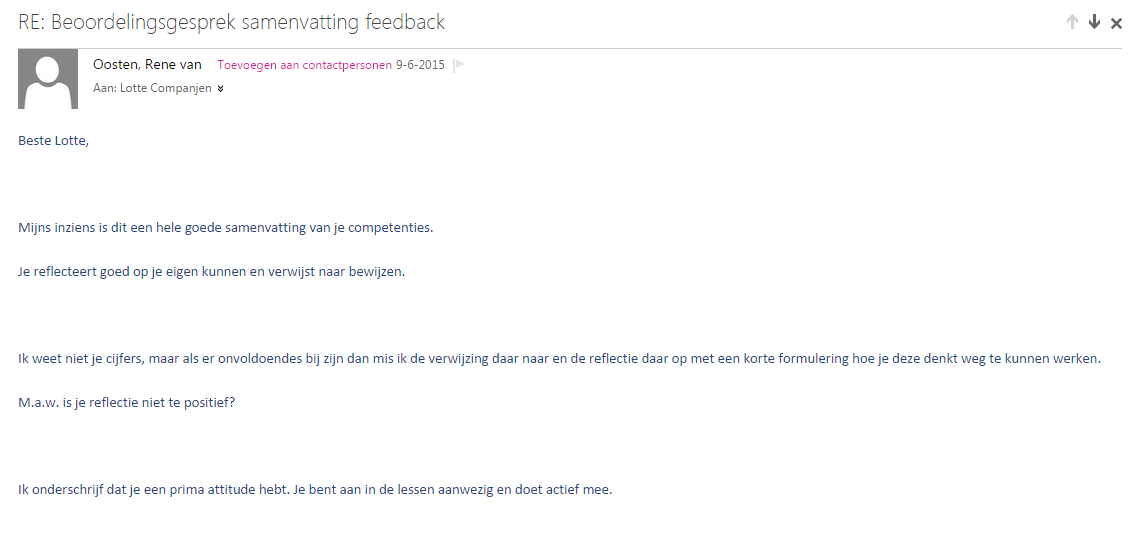 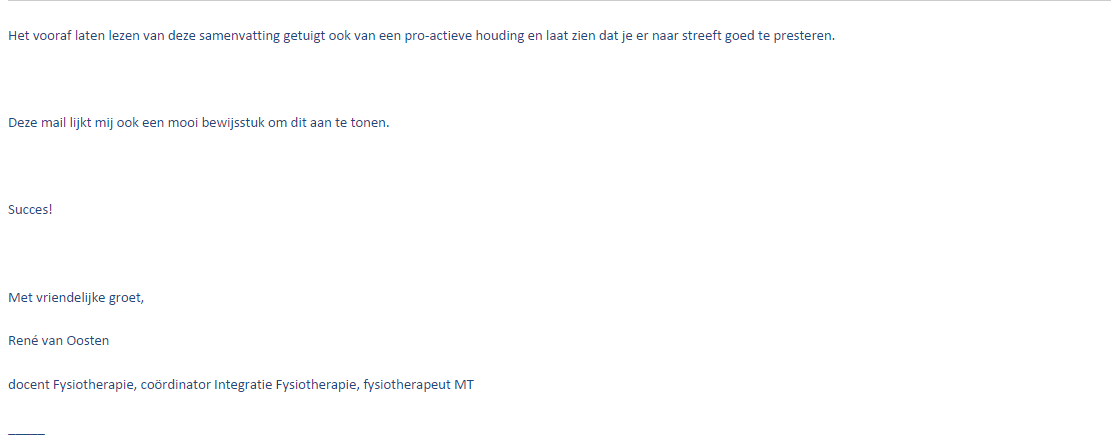 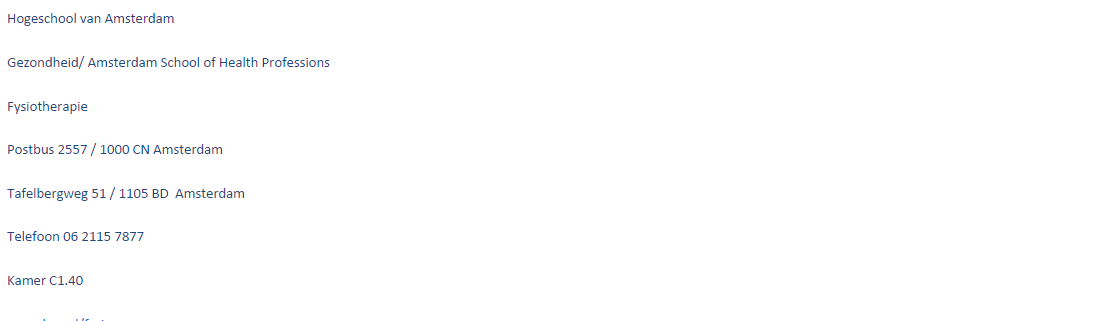 